Dev c++Scrivere e compilare un programma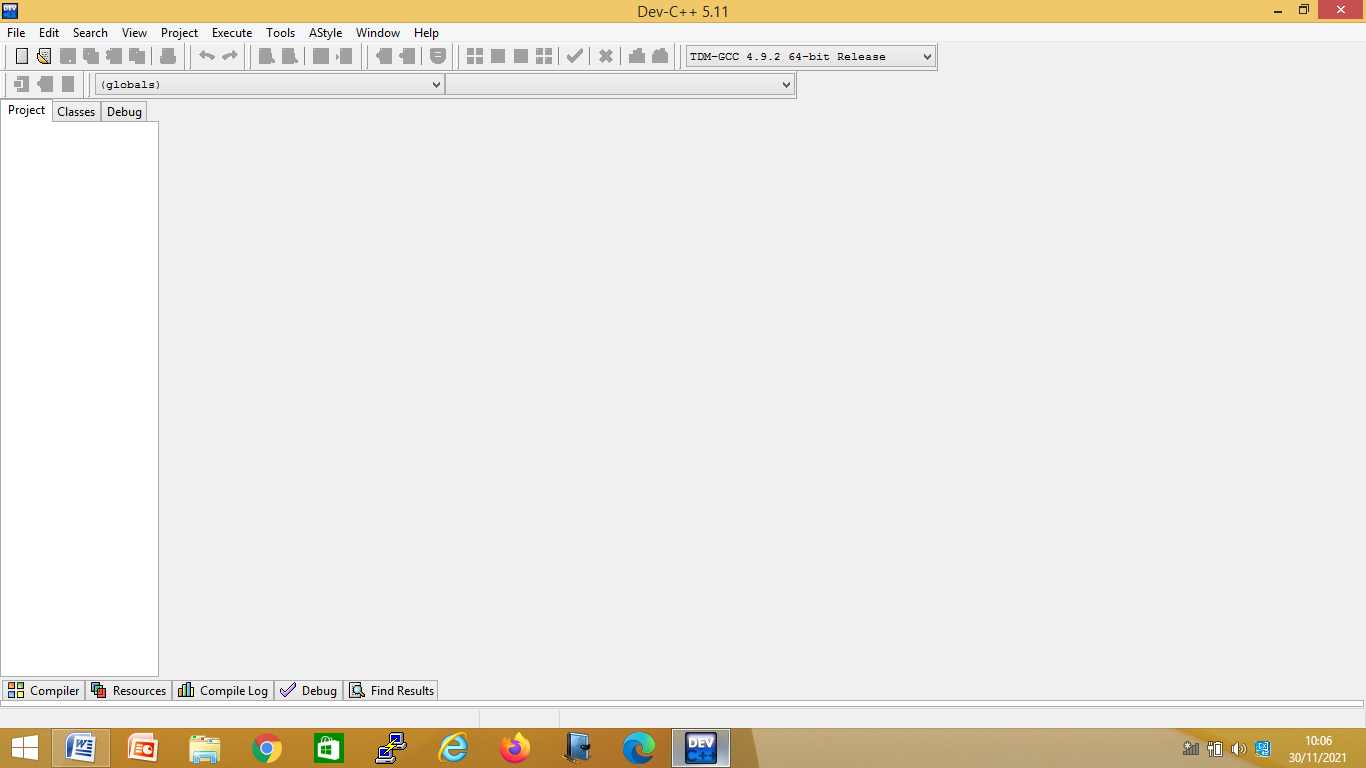 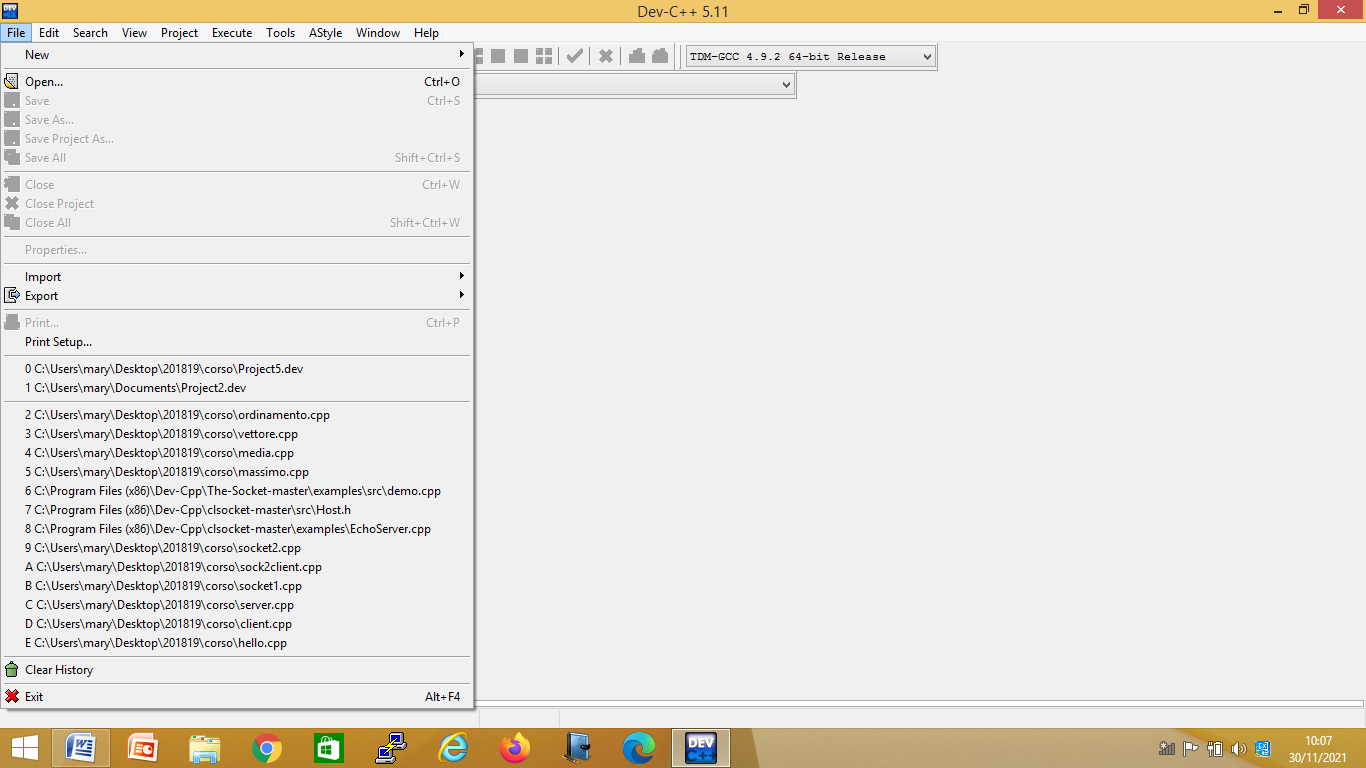 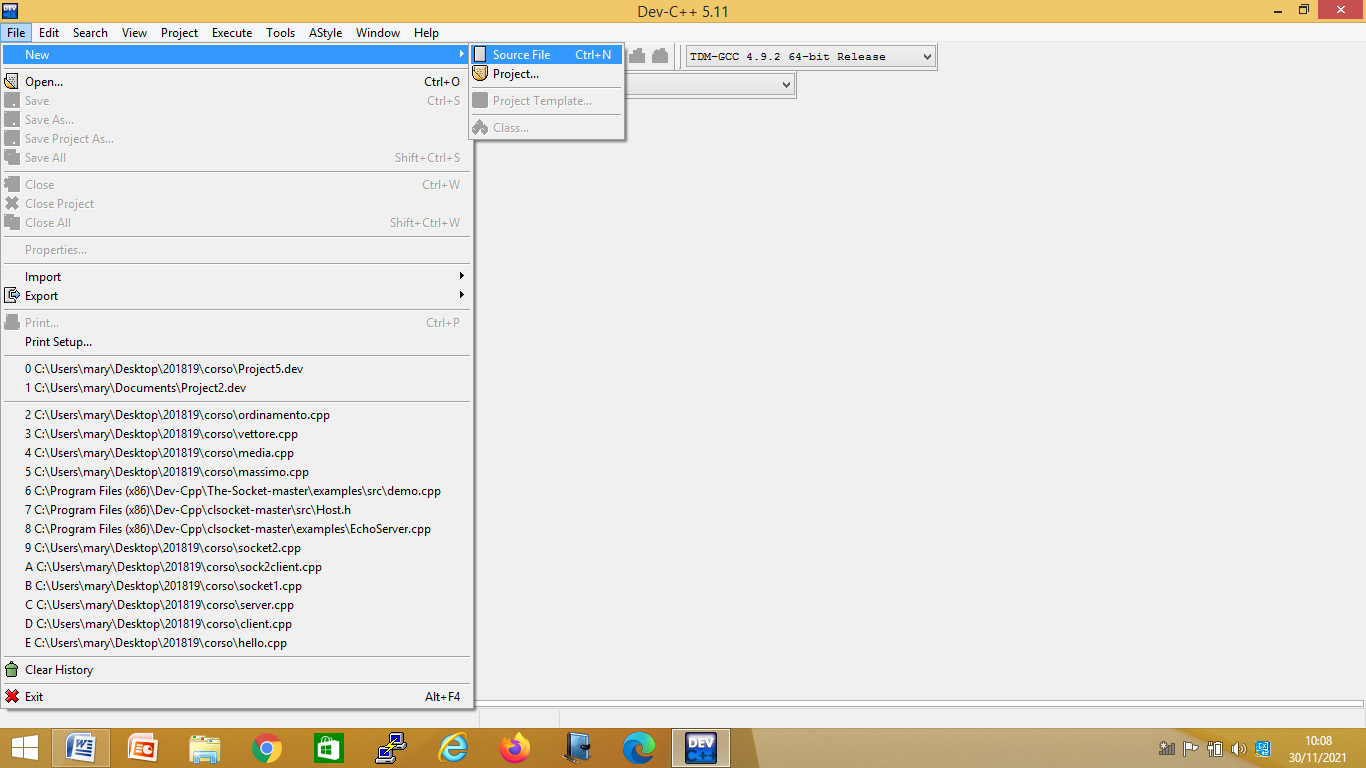 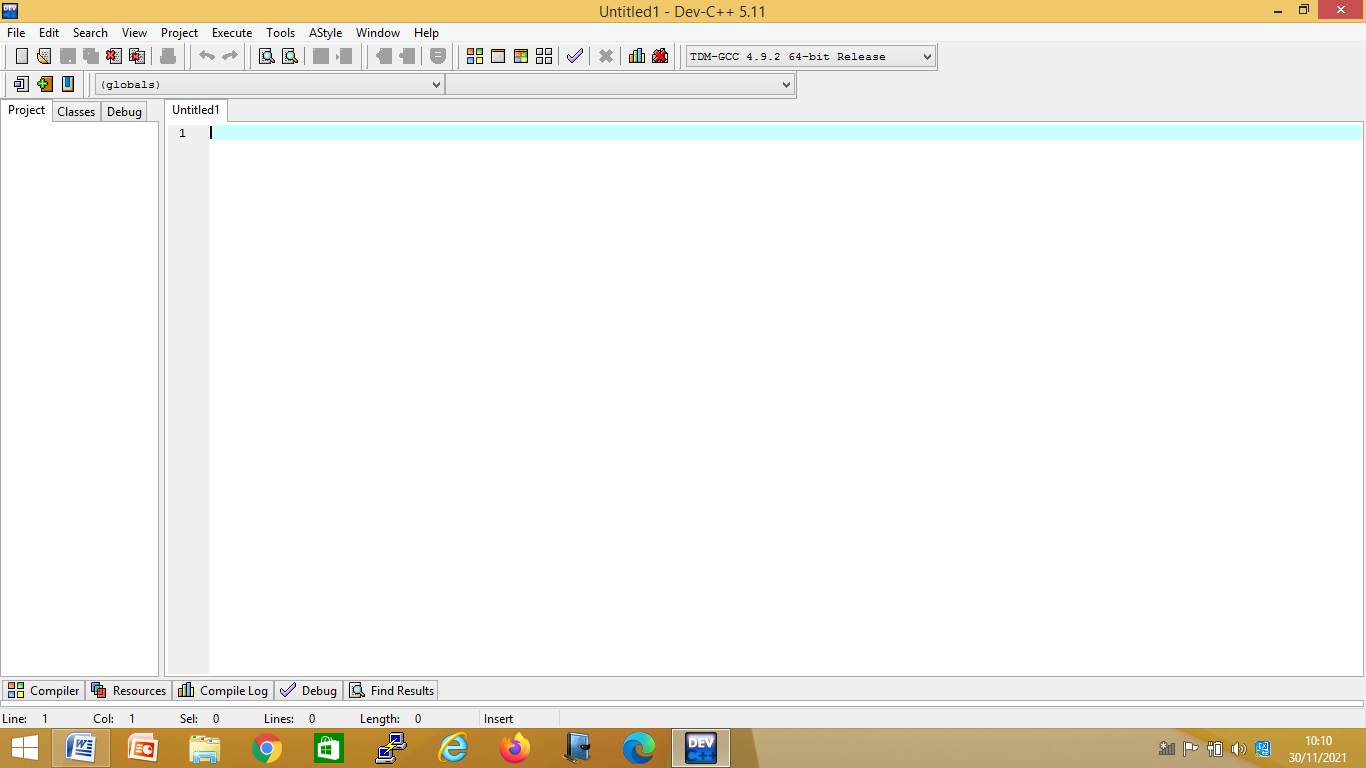 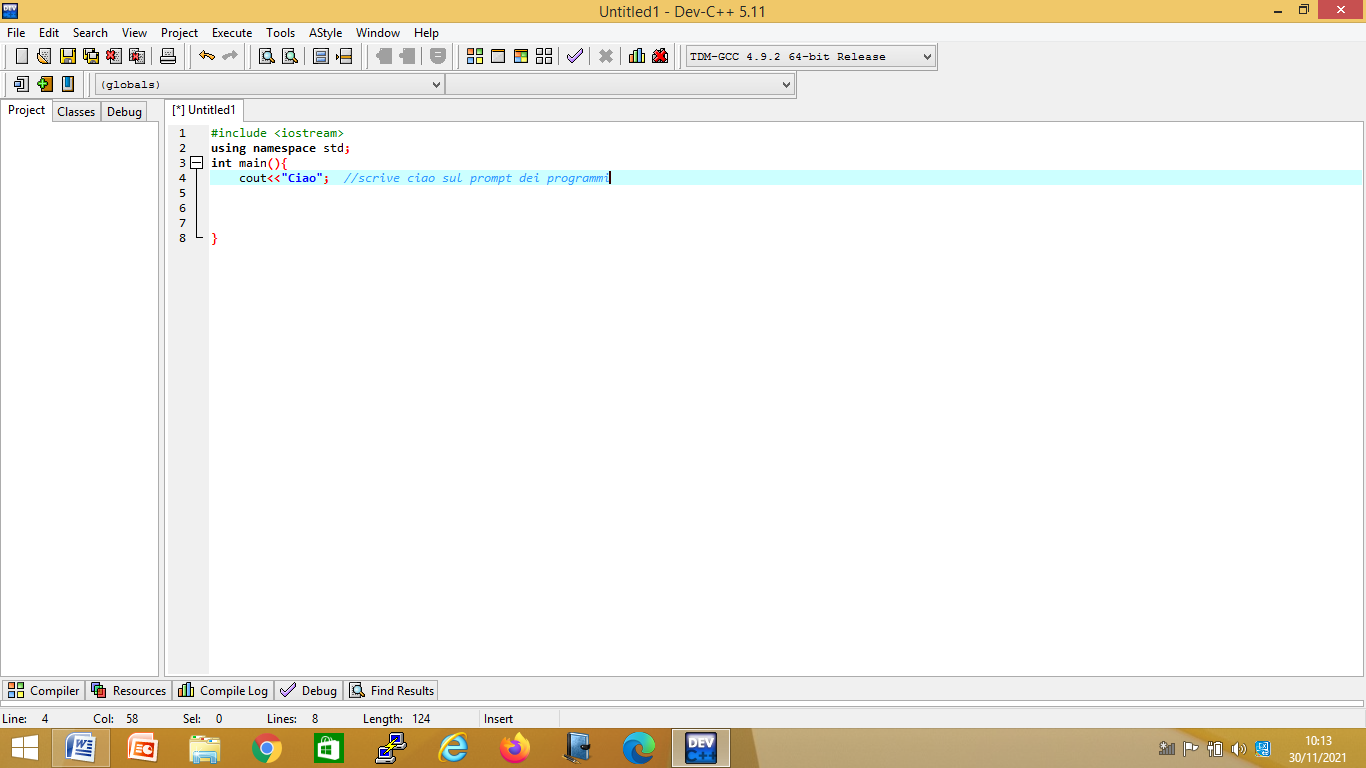 Salvare il programma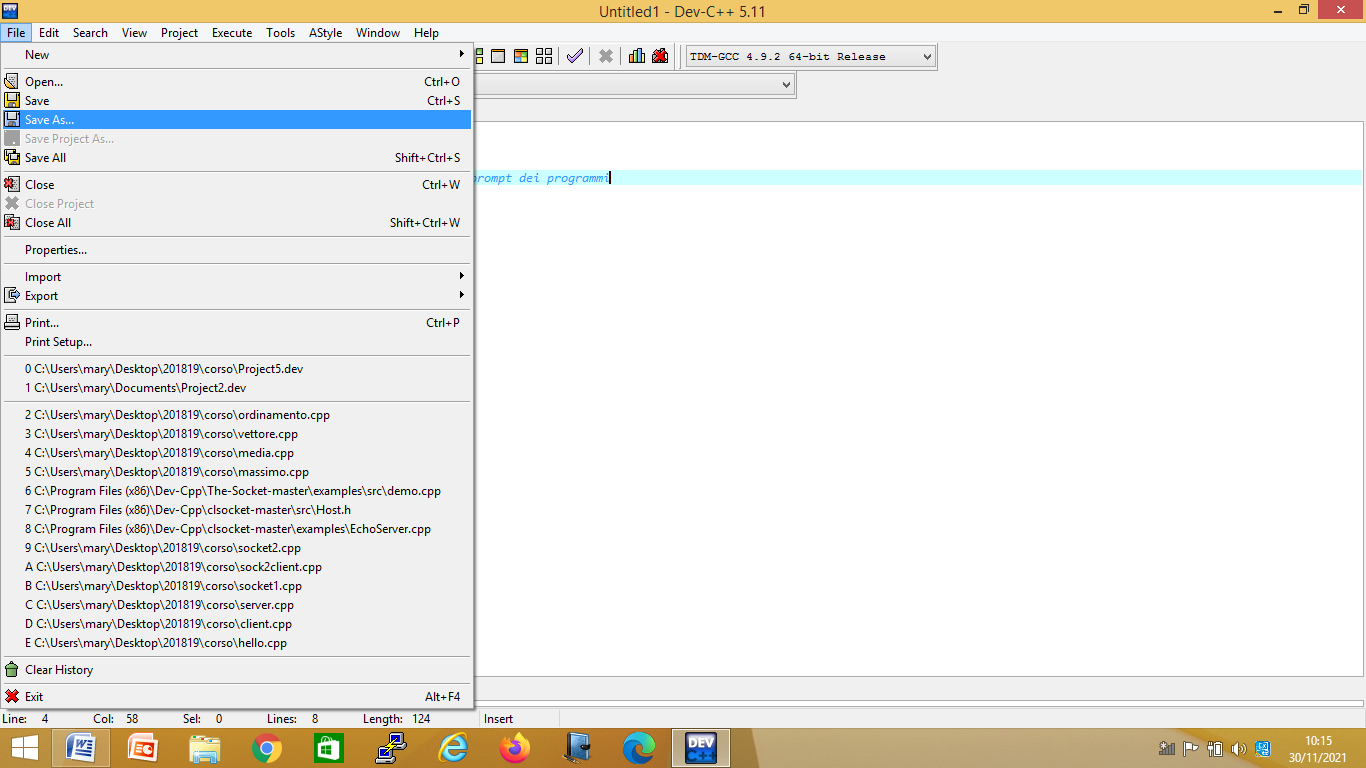 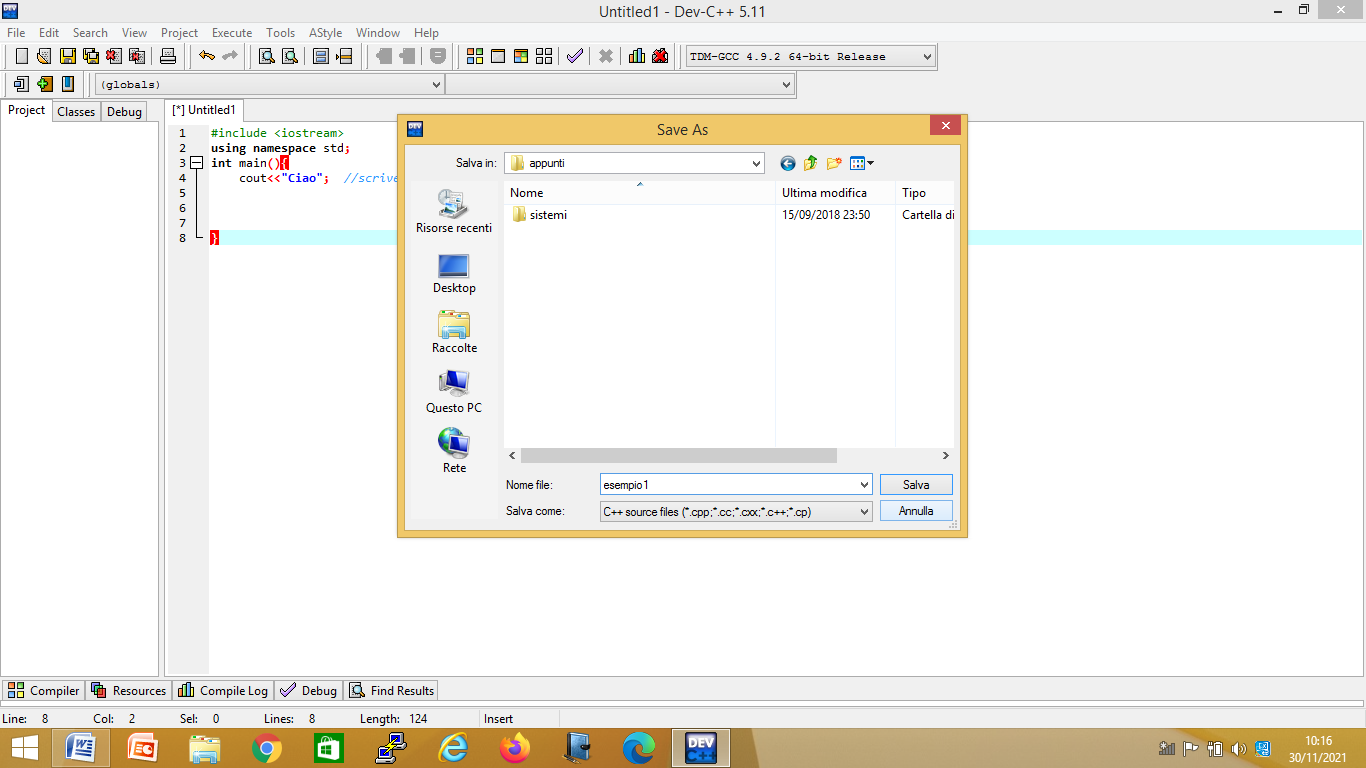 Si può scegliere la cartella e il nome. Se non si sceglie il nome, il file viene salvato automaticamente con il nome untiteled.cpp.   Non si può scegliere l’estensione che è automaticamente cpp.Compilare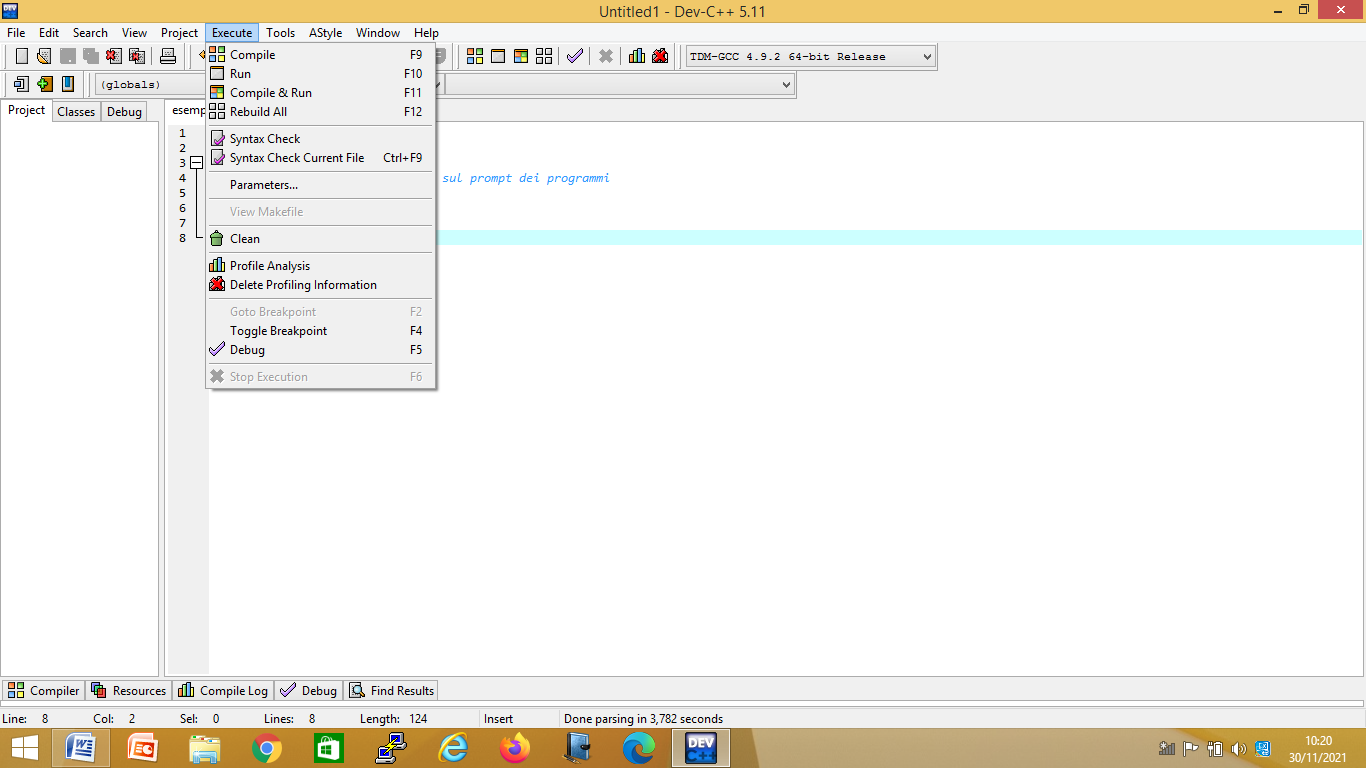 Si può scegliere di Compilare Compilare ed eseguireEseguire solo e il file è già compilatoSe si sceglie solo di compilare e tutto va a buon fine, compare il seguente messaggio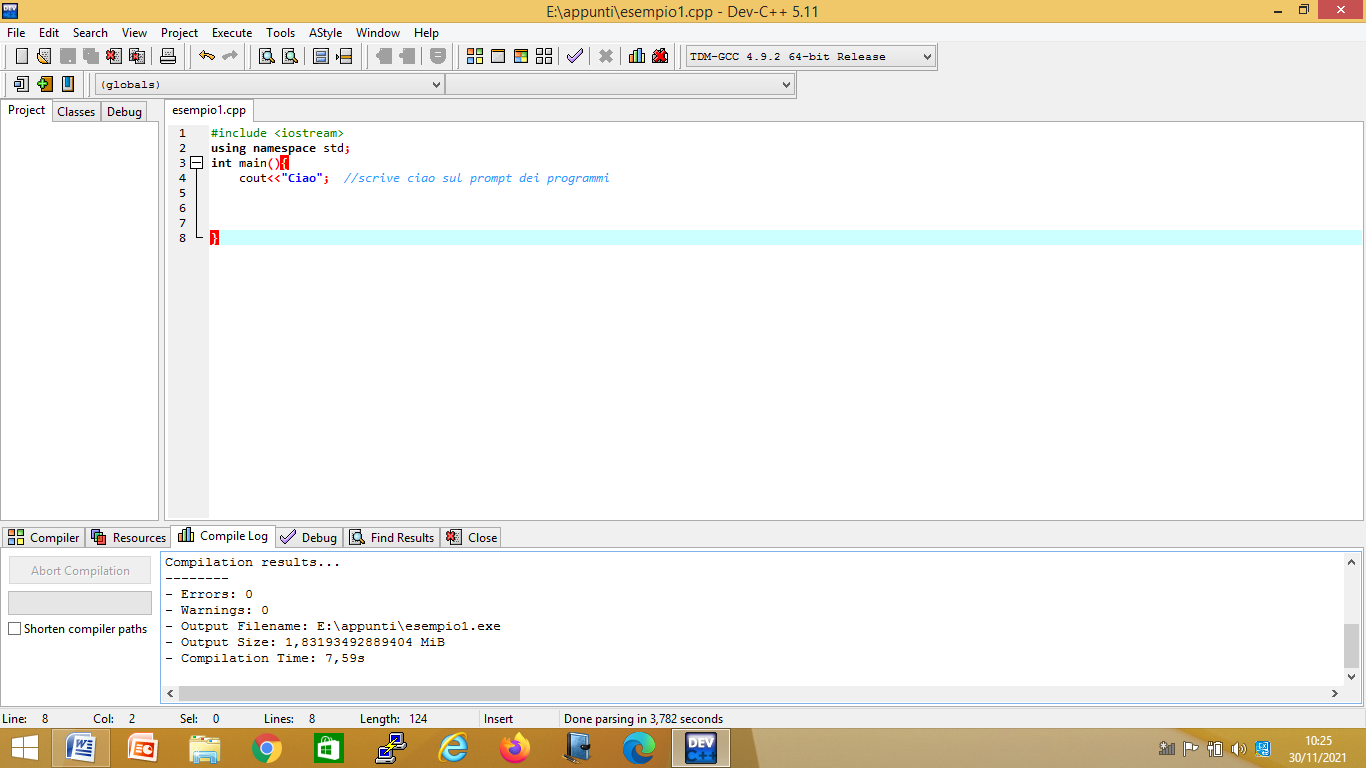 Esecuzione del programmaCompare la seguente scritta sul prompt: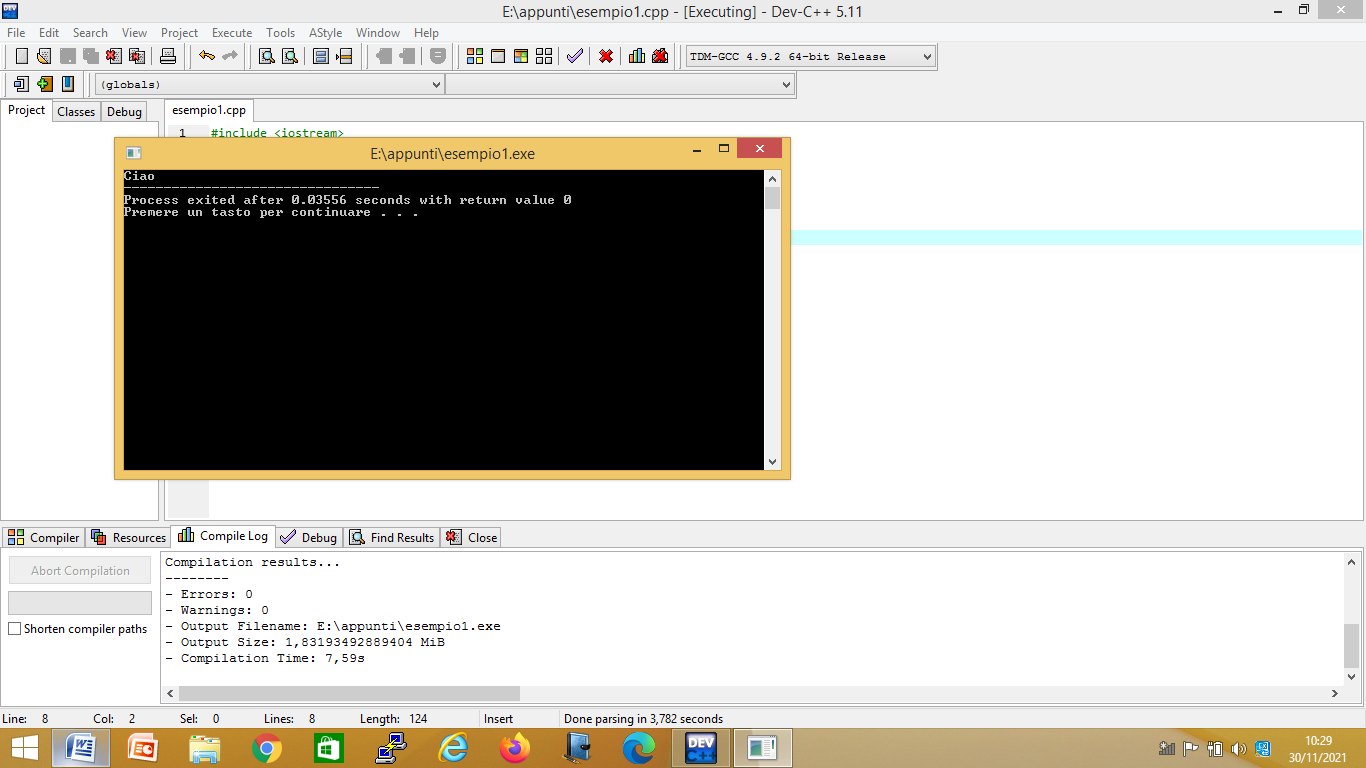 Nella cartella dove è stato salvato il file di origine (quello scritto in DEV C++) compare anche il file eseguibile.  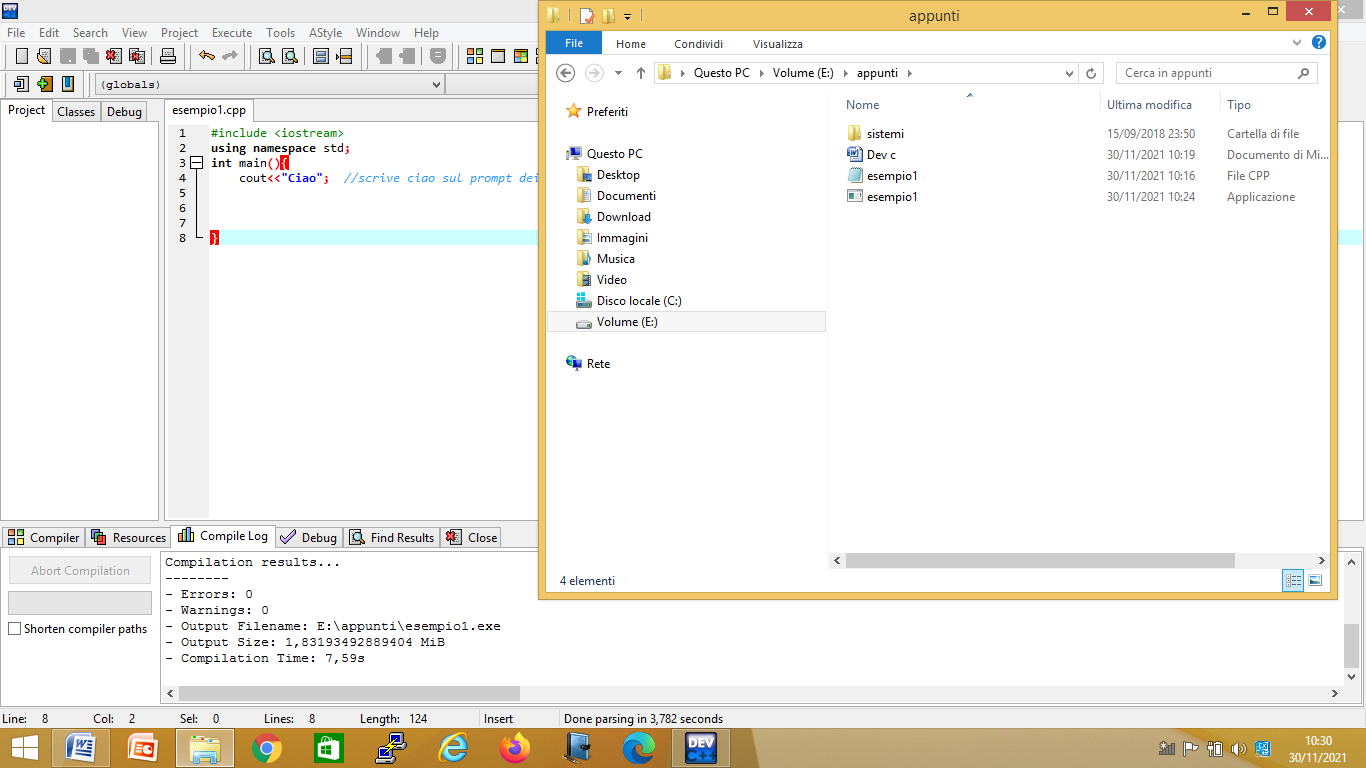 Per poter eseguire il programma realizzato si può premere sull’eseguibile con il mouse come se fosse una semplice applicazione.Altri esempi:Andare daccapo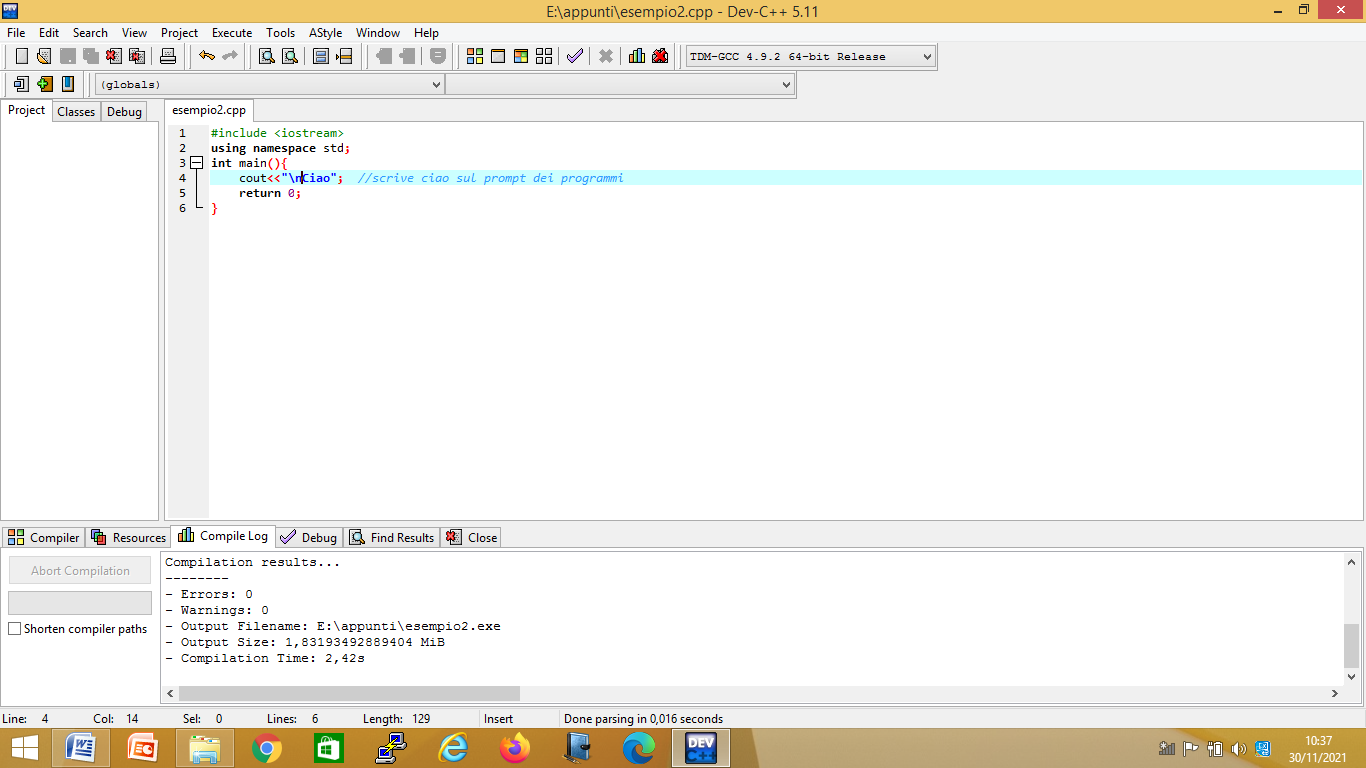 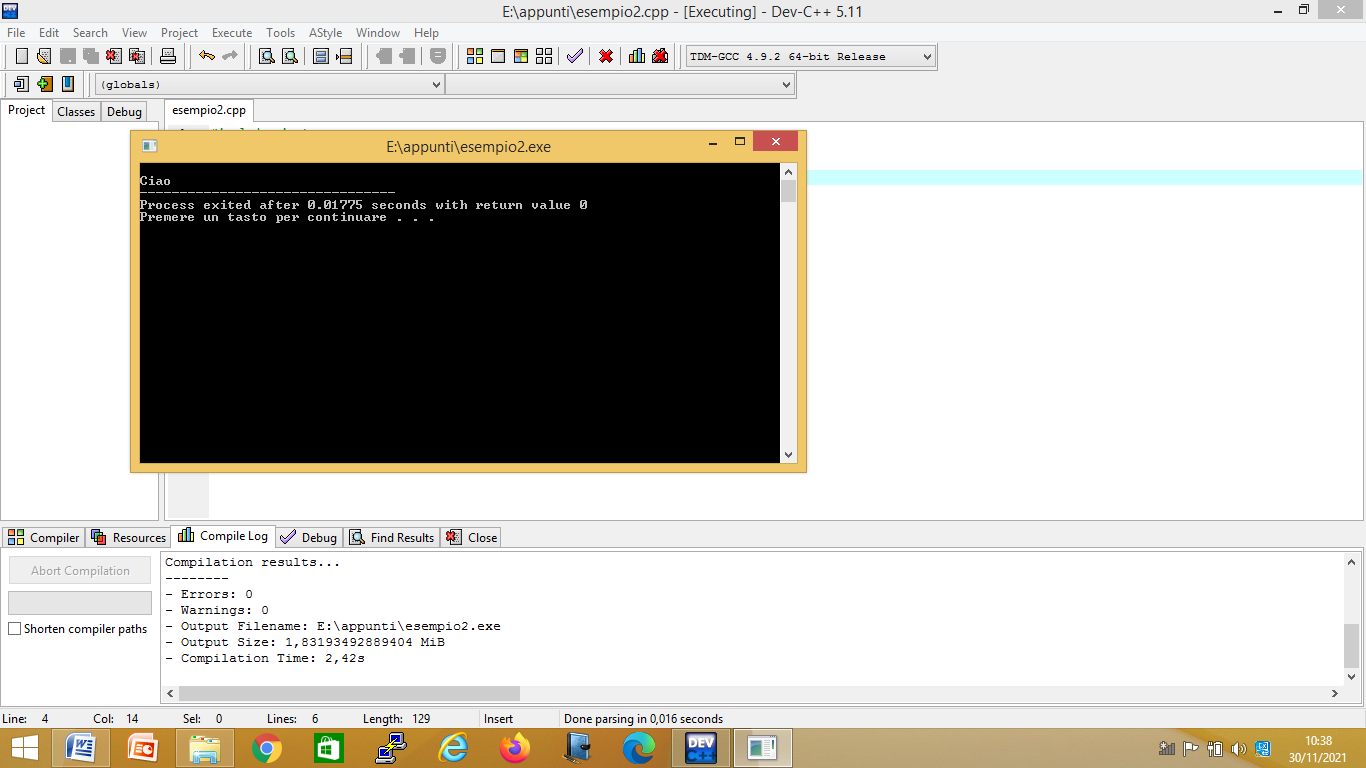 Scrivere centrato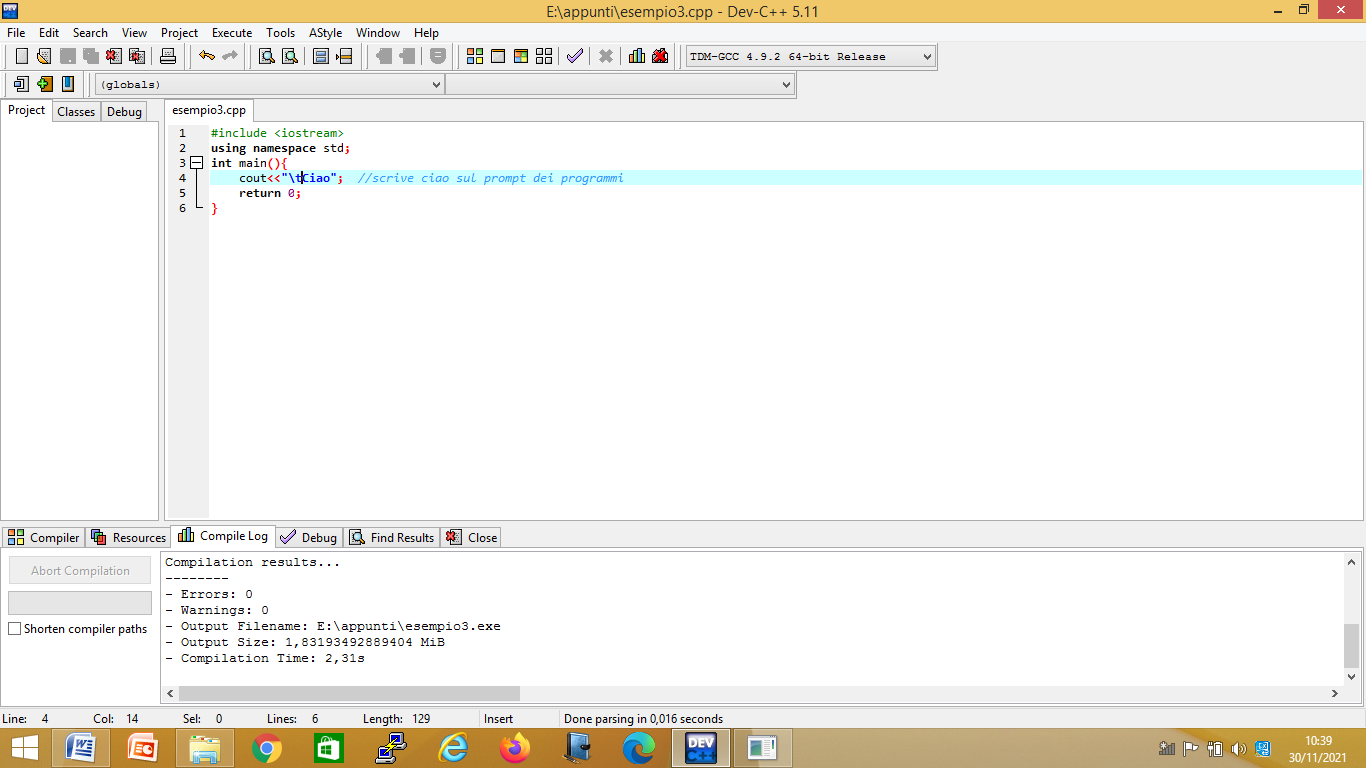 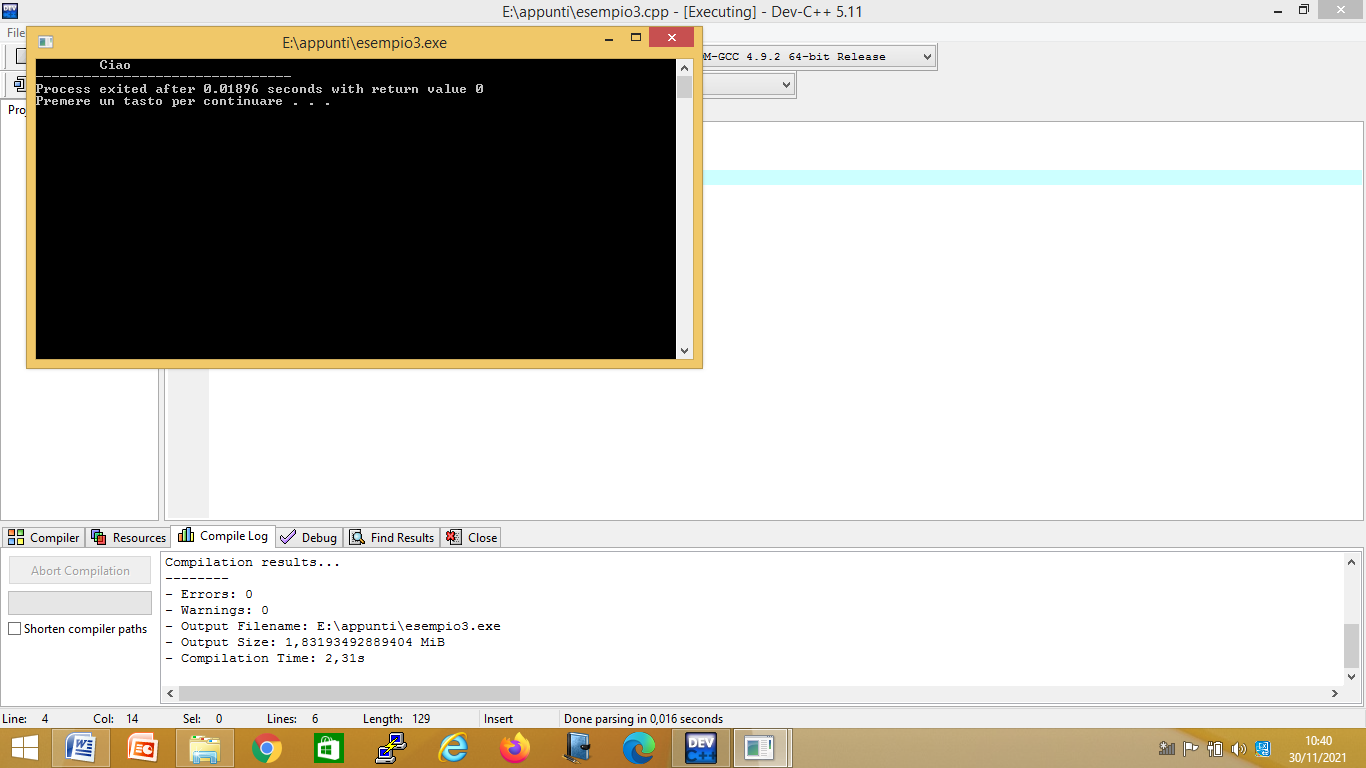 Scrivere centrato e saltare molte righe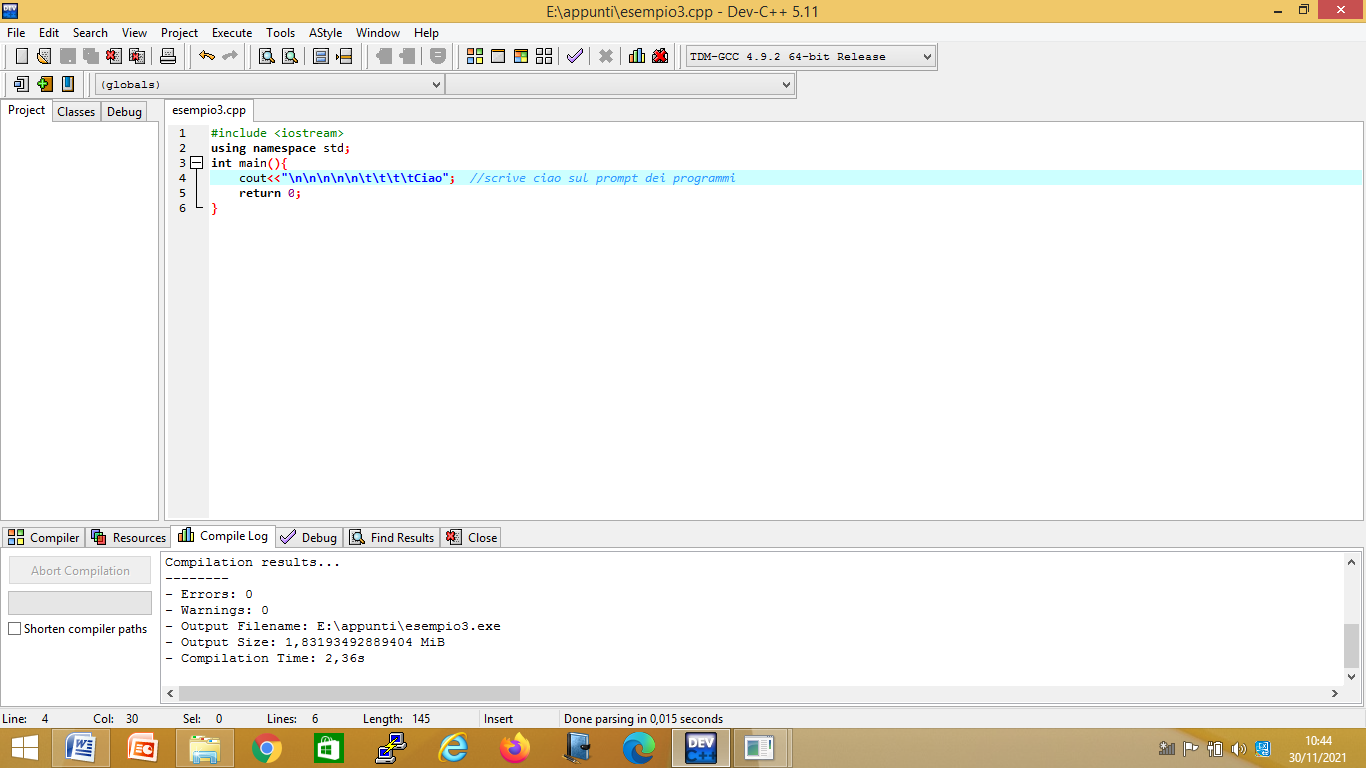 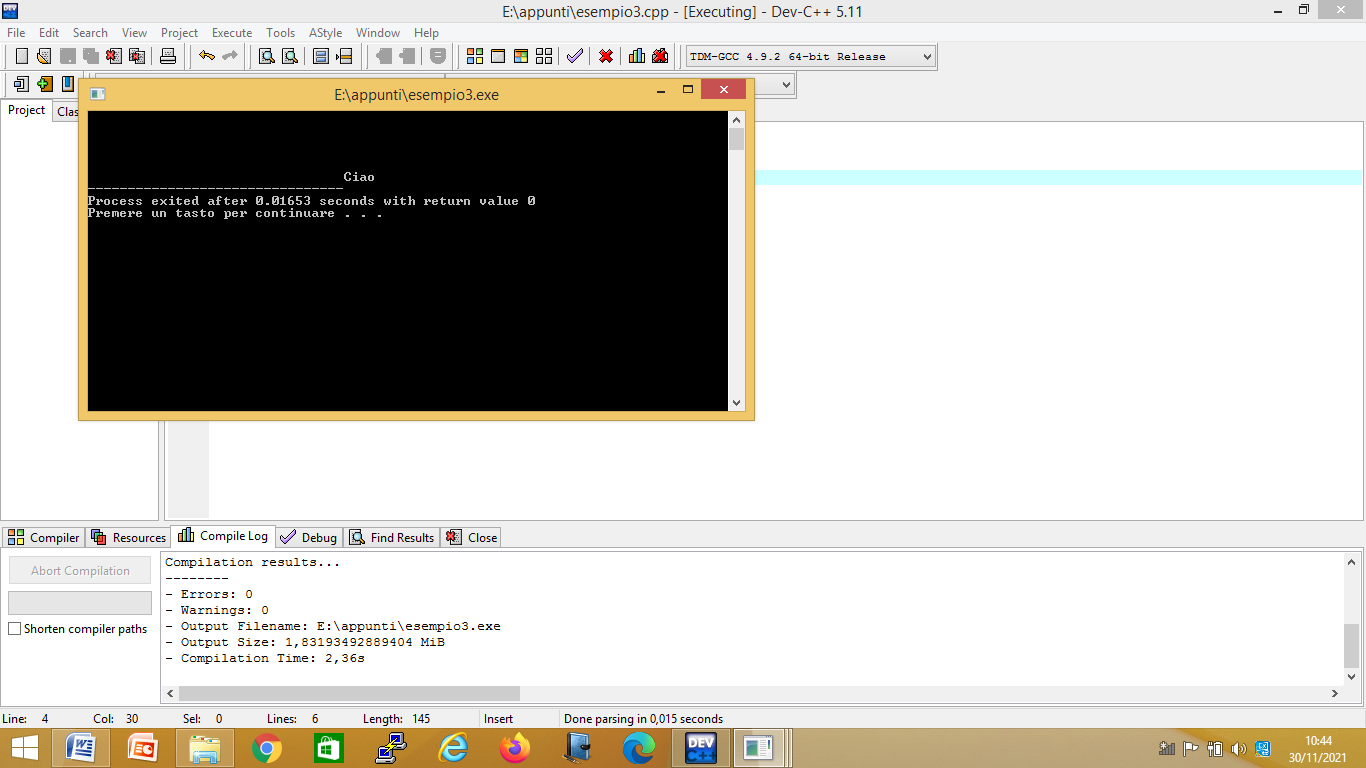 Scrivere ciao 10 volte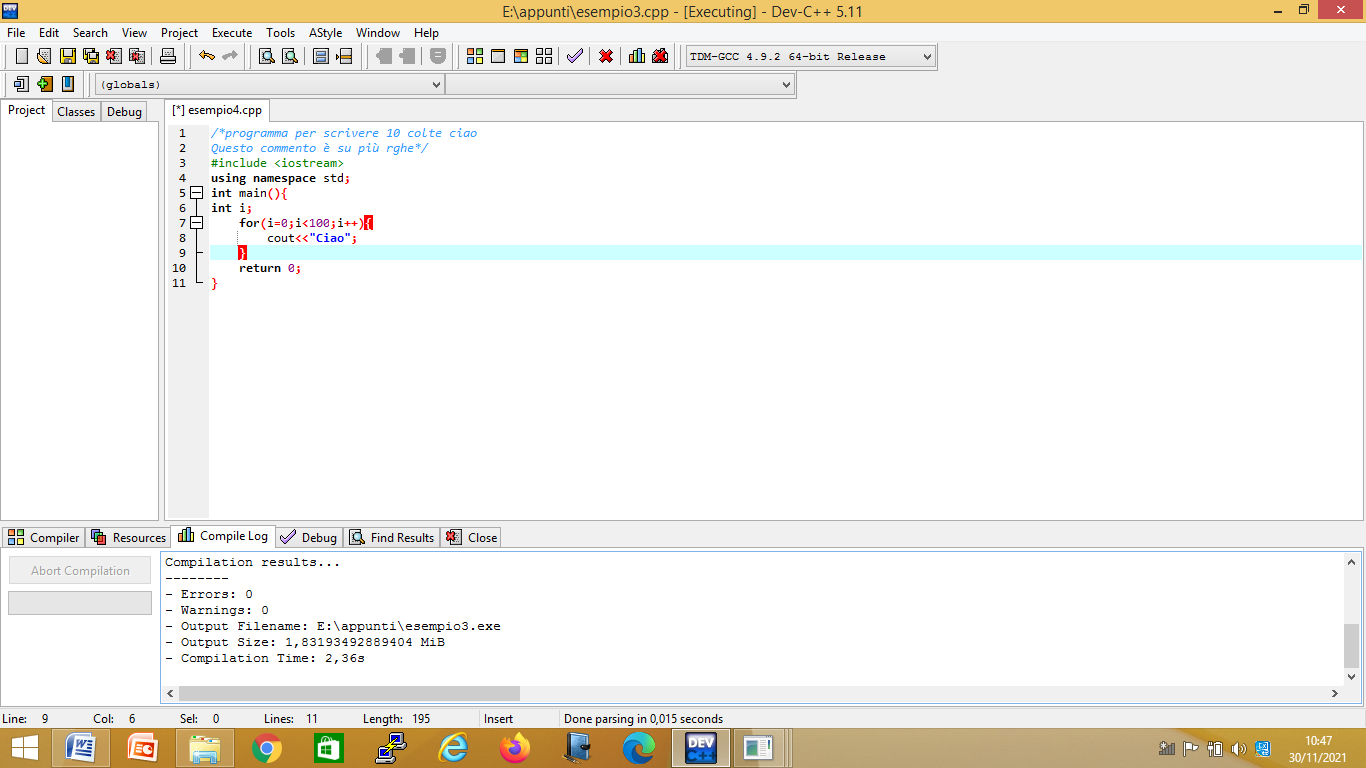 Notare che il programma è stato commentato su più righe. Una volta aperto, il programmatore sa cosa fa il programma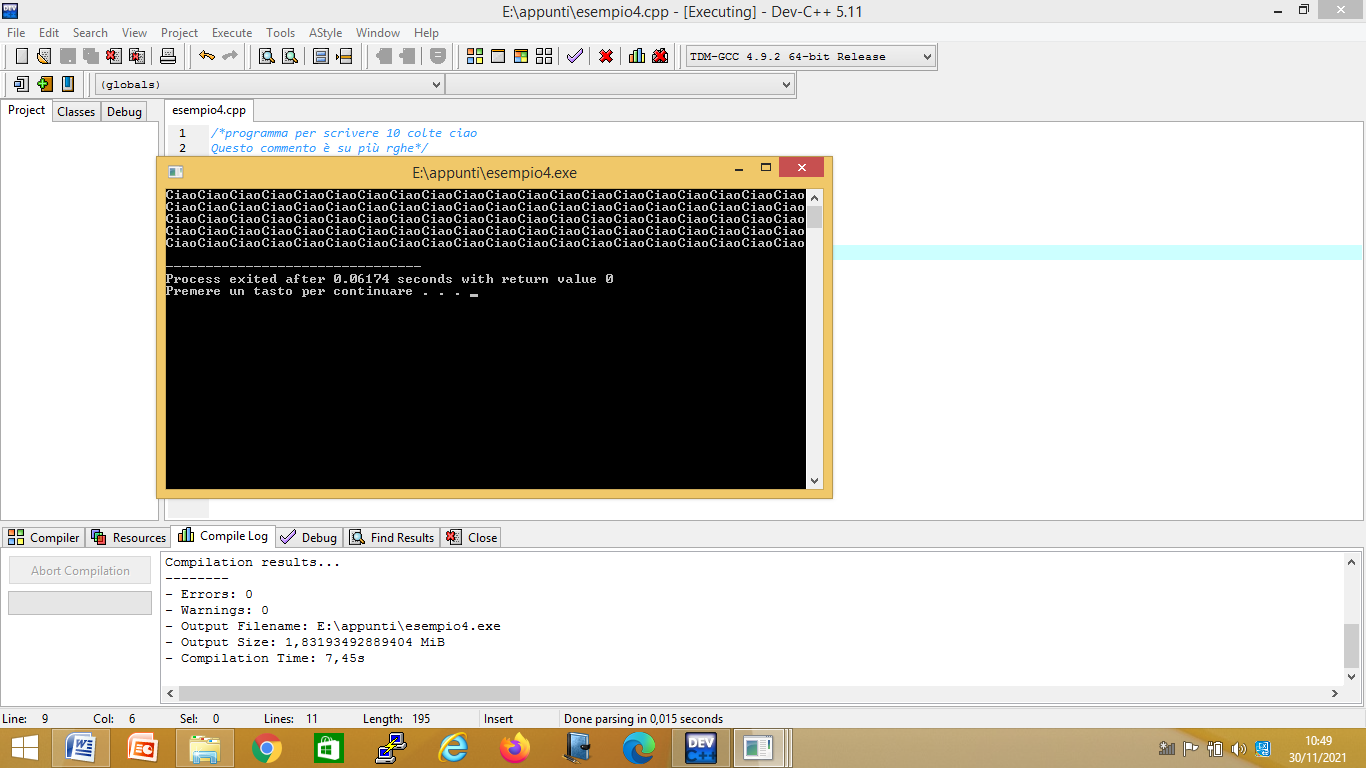 Programma per scrivere più volte ciao ma andando daccapo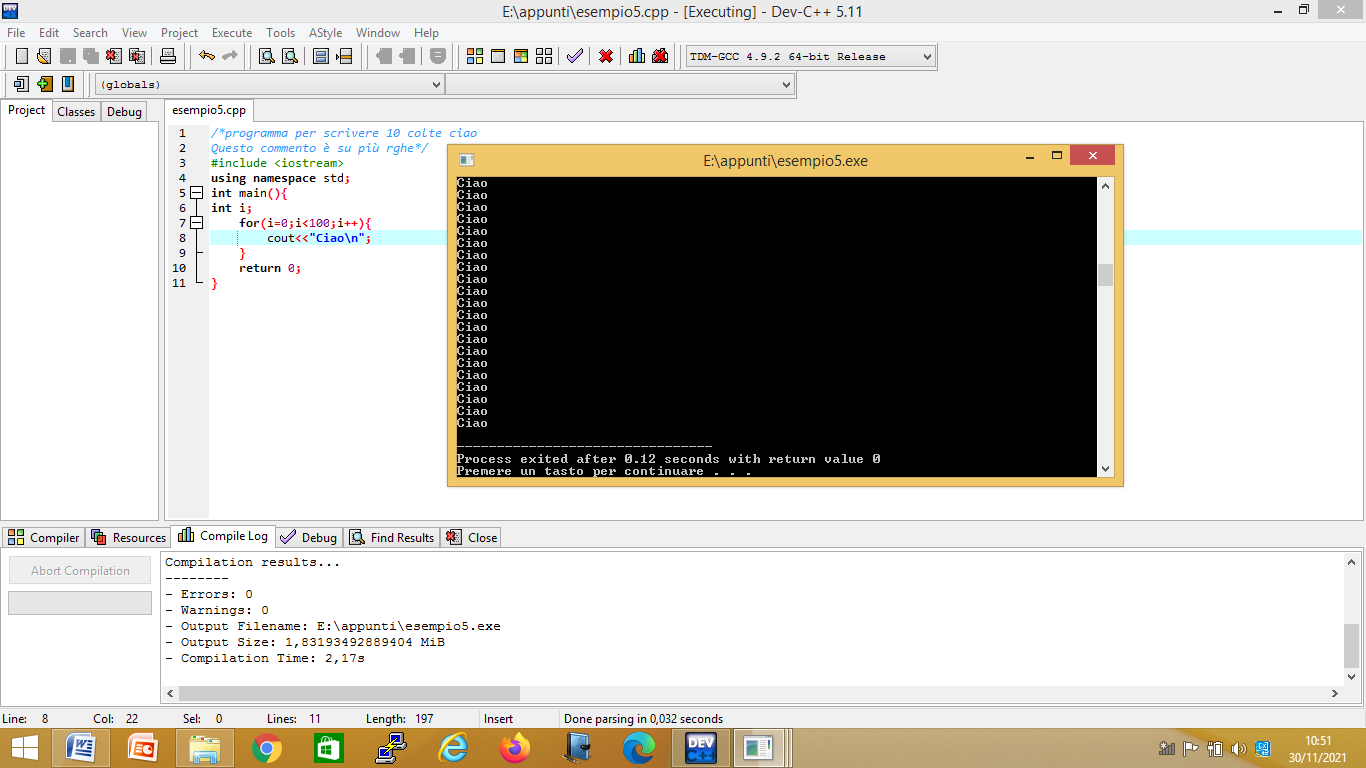 Programma per scrivere il valore di i oltre alla frase “ciao  i=”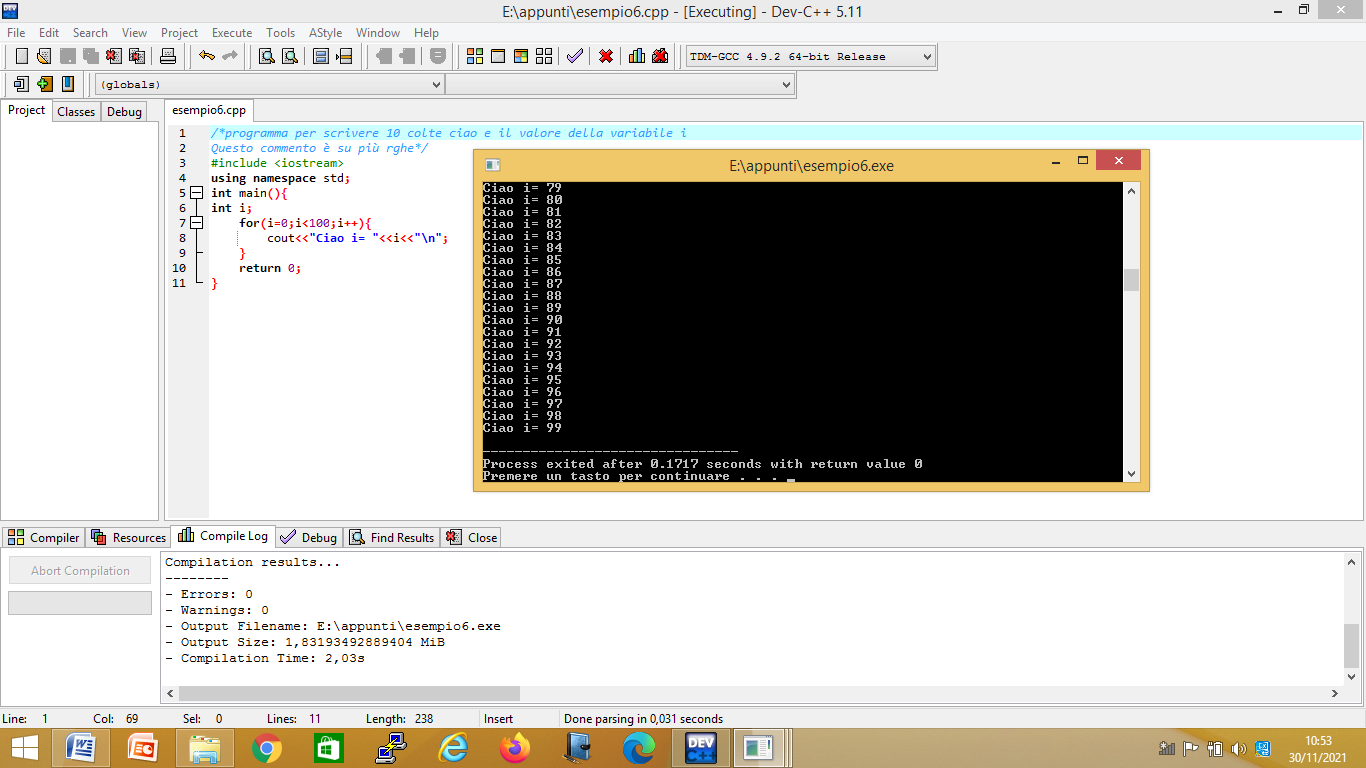 